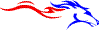 KENTUCKY TRANSPORTATION CABINET	TC 18-8Office for Civil Rights and Small Business Development	Rev. 05/2018 Page 1 of 3ADA/SECTION 504 PROGRAM COMPLAINTKENTUCKY TRANSPORTATION CABINET	TC 18-8Office for Civil Rights and Small Business Development	Rev. 05/2018 Page 1 of 3ADA/SECTION 504 PROGRAM COMPLAINTKENTUCKY TRANSPORTATION CABINET	TC 18-8Office for Civil Rights and Small Business Development	Rev. 05/2018 Page 1 of 3ADA/SECTION 504 PROGRAM COMPLAINTKENTUCKY TRANSPORTATION CABINET	TC 18-8Office for Civil Rights and Small Business Development	Rev. 05/2018 Page 1 of 3ADA/SECTION 504 PROGRAM COMPLAINTKENTUCKY TRANSPORTATION CABINET	TC 18-8Office for Civil Rights and Small Business Development	Rev. 05/2018 Page 1 of 3ADA/SECTION 504 PROGRAM COMPLAINTKENTUCKY TRANSPORTATION CABINET	TC 18-8Office for Civil Rights and Small Business Development	Rev. 05/2018 Page 1 of 3ADA/SECTION 504 PROGRAM COMPLAINTKENTUCKY TRANSPORTATION CABINET	TC 18-8Office for Civil Rights and Small Business Development	Rev. 05/2018 Page 1 of 3ADA/SECTION 504 PROGRAM COMPLAINTKENTUCKY TRANSPORTATION CABINET	TC 18-8Office for Civil Rights and Small Business Development	Rev. 05/2018 Page 1 of 3ADA/SECTION 504 PROGRAM COMPLAINTKENTUCKY TRANSPORTATION CABINET	TC 18-8Office for Civil Rights and Small Business Development	Rev. 05/2018 Page 1 of 3ADA/SECTION 504 PROGRAM COMPLAINTINFORMATION & INSTRUCTIONSINFORMATION & INSTRUCTIONSINFORMATION & INSTRUCTIONSINFORMATION & INSTRUCTIONSINFORMATION & INSTRUCTIONSINFORMATION & INSTRUCTIONSINFORMATION & INSTRUCTIONSINFORMATION & INSTRUCTIONSINFORMATION & INSTRUCTIONSADA/Section 504 of the Rehabilitation Act of 1973 forbids denying qualified individuals with disabilities to participate inany programs receiving federal financial assistance. The complaint process is designed for members of the public to resolve conflicts with the Kentucky Transportation Cabinet (KYTC) involving allegations of discrimination in access to KYTC programs, services, and activities for persons with disabilities pursuant to the Americans with Disabilities Act of 1990 and Section 504 of the Rehabilitation Act of 1973.ADA/Section 504 of the Rehabilitation Act of 1973 forbids denying qualified individuals with disabilities to participate inany programs receiving federal financial assistance. The complaint process is designed for members of the public to resolve conflicts with the Kentucky Transportation Cabinet (KYTC) involving allegations of discrimination in access to KYTC programs, services, and activities for persons with disabilities pursuant to the Americans with Disabilities Act of 1990 and Section 504 of the Rehabilitation Act of 1973.ADA/Section 504 of the Rehabilitation Act of 1973 forbids denying qualified individuals with disabilities to participate inany programs receiving federal financial assistance. The complaint process is designed for members of the public to resolve conflicts with the Kentucky Transportation Cabinet (KYTC) involving allegations of discrimination in access to KYTC programs, services, and activities for persons with disabilities pursuant to the Americans with Disabilities Act of 1990 and Section 504 of the Rehabilitation Act of 1973.ADA/Section 504 of the Rehabilitation Act of 1973 forbids denying qualified individuals with disabilities to participate inany programs receiving federal financial assistance. The complaint process is designed for members of the public to resolve conflicts with the Kentucky Transportation Cabinet (KYTC) involving allegations of discrimination in access to KYTC programs, services, and activities for persons with disabilities pursuant to the Americans with Disabilities Act of 1990 and Section 504 of the Rehabilitation Act of 1973.ADA/Section 504 of the Rehabilitation Act of 1973 forbids denying qualified individuals with disabilities to participate inany programs receiving federal financial assistance. The complaint process is designed for members of the public to resolve conflicts with the Kentucky Transportation Cabinet (KYTC) involving allegations of discrimination in access to KYTC programs, services, and activities for persons with disabilities pursuant to the Americans with Disabilities Act of 1990 and Section 504 of the Rehabilitation Act of 1973.ADA/Section 504 of the Rehabilitation Act of 1973 forbids denying qualified individuals with disabilities to participate inany programs receiving federal financial assistance. The complaint process is designed for members of the public to resolve conflicts with the Kentucky Transportation Cabinet (KYTC) involving allegations of discrimination in access to KYTC programs, services, and activities for persons with disabilities pursuant to the Americans with Disabilities Act of 1990 and Section 504 of the Rehabilitation Act of 1973.ADA/Section 504 of the Rehabilitation Act of 1973 forbids denying qualified individuals with disabilities to participate inany programs receiving federal financial assistance. The complaint process is designed for members of the public to resolve conflicts with the Kentucky Transportation Cabinet (KYTC) involving allegations of discrimination in access to KYTC programs, services, and activities for persons with disabilities pursuant to the Americans with Disabilities Act of 1990 and Section 504 of the Rehabilitation Act of 1973.ADA/Section 504 of the Rehabilitation Act of 1973 forbids denying qualified individuals with disabilities to participate inany programs receiving federal financial assistance. The complaint process is designed for members of the public to resolve conflicts with the Kentucky Transportation Cabinet (KYTC) involving allegations of discrimination in access to KYTC programs, services, and activities for persons with disabilities pursuant to the Americans with Disabilities Act of 1990 and Section 504 of the Rehabilitation Act of 1973.ADA/Section 504 of the Rehabilitation Act of 1973 forbids denying qualified individuals with disabilities to participate inany programs receiving federal financial assistance. The complaint process is designed for members of the public to resolve conflicts with the Kentucky Transportation Cabinet (KYTC) involving allegations of discrimination in access to KYTC programs, services, and activities for persons with disabilities pursuant to the Americans with Disabilities Act of 1990 and Section 504 of the Rehabilitation Act of 1973.SECTION 1: COMPLAINANT INFORMATIONSECTION 1: COMPLAINANT INFORMATIONSECTION 1: COMPLAINANT INFORMATIONSECTION 1: COMPLAINANT INFORMATIONSECTION 1: COMPLAINANT INFORMATIONSECTION 1: COMPLAINANT INFORMATIONSECTION 1: COMPLAINANT INFORMATIONSECTION 1: COMPLAINANT INFORMATIONSECTION 1: COMPLAINANT INFORMATIONNAME (first, mi, last)NAME (first, mi, last)NAME (first, mi, last)NAME (first, mi, last)NAME (first, mi, last)MAILING ADDRESSMAILING ADDRESSMAILING ADDRESSMAILING ADDRESSCITYCITYCITYSTATEZIPPREFERRED METHOD OF CONTACTPREFERRED METHOD OF CONTACTPREFERRED METHOD OF CONTACTPREFERRED METHOD OF CONTACTCITYCITYCITYSTATEZIPHome phoneTYPE OF DISABILITYTYPE OF DISABILITYTYPE OF DISABILITYTYPE OF DISABILITYTYPE OF DISABILITYEmail AddressSpeechMobilityHearingHearingHearingAlt/CellMental/EmotionalVisualOtherOtherOtherATTORNEY REPRESENTATION FOR THIS COMPLAINT (if any)ATTORNEY REPRESENTATION FOR THIS COMPLAINT (if any)ATTORNEY REPRESENTATION FOR THIS COMPLAINT (if any)ATTORNEY REPRESENTATION FOR THIS COMPLAINT (if any)ATTORNEY REPRESENTATION FOR THIS COMPLAINT (if any)ATTORNEY REPRESENTATION FOR THIS COMPLAINT (if any)ATTORNEY REPRESENTATION FOR THIS COMPLAINT (if any)ATTORNEY REPRESENTATION FOR THIS COMPLAINT (if any)ATTORNEY REPRESENTATION FOR THIS COMPLAINT (if any)NAME (first, mi, last)NAME (first, mi, last)NAME (first, mi, last)NAME (first, mi, last)NAME (first, mi, last)FIRM NAMEFIRM NAMEFIRM NAMEFIRM NAMEADDRESSADDRESSADDRESSADDRESSADDRESSCITYCITYSTATEZIPPHONEPHONEPHONEPHONEPHONEEMAILEMAILEMAILEMAILSECTION 2: INCIDENT DETAILSSECTION 2: INCIDENT DETAILSSECTION 2: INCIDENT DETAILSSECTION 2: INCIDENT DETAILSSECTION 2: INCIDENT DETAILSSECTION 2: INCIDENT DETAILSSECTION 2: INCIDENT DETAILSSECTION 2: INCIDENT DETAILSSECTION 2: INCIDENT DETAILSSelect each of the following that is applicable to the denied access of complainant:Public Rights-of-Way	Program	Service	ActivityProvide a detailed explanation of the denied accessibility incident. Provide dates, location, and time. If there are witnesses, provide names, addresses, and phone numbers for each witness.Select each of the following that is applicable to the denied access of complainant:Public Rights-of-Way	Program	Service	ActivityProvide a detailed explanation of the denied accessibility incident. Provide dates, location, and time. If there are witnesses, provide names, addresses, and phone numbers for each witness.Select each of the following that is applicable to the denied access of complainant:Public Rights-of-Way	Program	Service	ActivityProvide a detailed explanation of the denied accessibility incident. Provide dates, location, and time. If there are witnesses, provide names, addresses, and phone numbers for each witness.Select each of the following that is applicable to the denied access of complainant:Public Rights-of-Way	Program	Service	ActivityProvide a detailed explanation of the denied accessibility incident. Provide dates, location, and time. If there are witnesses, provide names, addresses, and phone numbers for each witness.Select each of the following that is applicable to the denied access of complainant:Public Rights-of-Way	Program	Service	ActivityProvide a detailed explanation of the denied accessibility incident. Provide dates, location, and time. If there are witnesses, provide names, addresses, and phone numbers for each witness.Select each of the following that is applicable to the denied access of complainant:Public Rights-of-Way	Program	Service	ActivityProvide a detailed explanation of the denied accessibility incident. Provide dates, location, and time. If there are witnesses, provide names, addresses, and phone numbers for each witness.Select each of the following that is applicable to the denied access of complainant:Public Rights-of-Way	Program	Service	ActivityProvide a detailed explanation of the denied accessibility incident. Provide dates, location, and time. If there are witnesses, provide names, addresses, and phone numbers for each witness.Select each of the following that is applicable to the denied access of complainant:Public Rights-of-Way	Program	Service	ActivityProvide a detailed explanation of the denied accessibility incident. Provide dates, location, and time. If there are witnesses, provide names, addresses, and phone numbers for each witness.Select each of the following that is applicable to the denied access of complainant:Public Rights-of-Way	Program	Service	ActivityProvide a detailed explanation of the denied accessibility incident. Provide dates, location, and time. If there are witnesses, provide names, addresses, and phone numbers for each witness.KENTUCKY TRANSPORTATION CABINET	TC 18-8Office for Civil Rights and Small Business Development	Rev. 05/2018 Page 2 of 3ADA/SECTION 504 PROGRAM COMPLAINTKENTUCKY TRANSPORTATION CABINET	TC 18-8Office for Civil Rights and Small Business Development	Rev. 05/2018 Page 2 of 3ADA/SECTION 504 PROGRAM COMPLAINTKENTUCKY TRANSPORTATION CABINET	TC 18-8Office for Civil Rights and Small Business Development	Rev. 05/2018 Page 2 of 3ADA/SECTION 504 PROGRAM COMPLAINTKENTUCKY TRANSPORTATION CABINET	TC 18-8Office for Civil Rights and Small Business Development	Rev. 05/2018 Page 2 of 3ADA/SECTION 504 PROGRAM COMPLAINTKENTUCKY TRANSPORTATION CABINET	TC 18-8Office for Civil Rights and Small Business Development	Rev. 05/2018 Page 2 of 3ADA/SECTION 504 PROGRAM COMPLAINTKENTUCKY TRANSPORTATION CABINET	TC 18-8Office for Civil Rights and Small Business Development	Rev. 05/2018 Page 2 of 3ADA/SECTION 504 PROGRAM COMPLAINTKENTUCKY TRANSPORTATION CABINET	TC 18-8Office for Civil Rights and Small Business Development	Rev. 05/2018 Page 2 of 3ADA/SECTION 504 PROGRAM COMPLAINTSECTION 2: INCIDENT DETAILS (cont.)SECTION 2: INCIDENT DETAILS (cont.)SECTION 2: INCIDENT DETAILS (cont.)SECTION 2: INCIDENT DETAILS (cont.)SECTION 2: INCIDENT DETAILS (cont.)SECTION 2: INCIDENT DETAILS (cont.)SECTION 2: INCIDENT DETAILS (cont.)SECTION 3: GOVERNMENT, ORGANIZATION, OR INSTITUTION BELIEVED TO HAVE DISCRIMINATEDSECTION 3: GOVERNMENT, ORGANIZATION, OR INSTITUTION BELIEVED TO HAVE DISCRIMINATEDSECTION 3: GOVERNMENT, ORGANIZATION, OR INSTITUTION BELIEVED TO HAVE DISCRIMINATEDSECTION 3: GOVERNMENT, ORGANIZATION, OR INSTITUTION BELIEVED TO HAVE DISCRIMINATEDSECTION 3: GOVERNMENT, ORGANIZATION, OR INSTITUTION BELIEVED TO HAVE DISCRIMINATEDSECTION 3: GOVERNMENT, ORGANIZATION, OR INSTITUTION BELIEVED TO HAVE DISCRIMINATEDSECTION 3: GOVERNMENT, ORGANIZATION, OR INSTITUTION BELIEVED TO HAVE DISCRIMINATEDCOMPANY NAMECOMPANY NAMESTREET ADDRESSSTREET ADDRESSSTREET ADDRESSSTREET ADDRESSSTREET ADDRESSMAILING ADDRESS (if different from street address)MAILING ADDRESS (if different from street address)CITYCITYCITYSTATEZIPPHONEPERSON COMPLAINANT SPOKE WITHPERSON COMPLAINANT SPOKE WITHTITLE (if known)TITLE (if known)TITLE (if known)TITLE (if known)PROPOSED RESOLUTION OR ACCOMMODATION (What remedy is being requested?)(Be specific.)PROPOSED RESOLUTION OR ACCOMMODATION (What remedy is being requested?)(Be specific.)PROPOSED RESOLUTION OR ACCOMMODATION (What remedy is being requested?)(Be specific.)PROPOSED RESOLUTION OR ACCOMMODATION (What remedy is being requested?)(Be specific.)PROPOSED RESOLUTION OR ACCOMMODATION (What remedy is being requested?)(Be specific.)PROPOSED RESOLUTION OR ACCOMMODATION (What remedy is being requested?)(Be specific.)PROPOSED RESOLUTION OR ACCOMMODATION (What remedy is being requested?)(Be specific.)Have you filed this complaint with any other federal, state, or local agency or with any federal or state court?Have you filed this complaint with any other federal, state, or local agency or with any federal or state court?Have you filed this complaint with any other federal, state, or local agency or with any federal or state court?Have you filed this complaint with any other federal, state, or local agency or with any federal or state court?Have you filed this complaint with any other federal, state, or local agency or with any federal or state court?Have you filed this complaint with any other federal, state, or local agency or with any federal or state court?Have you filed this complaint with any other federal, state, or local agency or with any federal or state court?Yes	NoYes	NoYes	NoYes	NoYes	NoYes	NoYes	NoAGENCY NAMEAGENCY NAMEAGENCY NAMEAGENCY NAMEDATEDATEDATEPERSON/TITLE COMPLAINT DIRECTED TOPERSON/TITLE COMPLAINT DIRECTED TOPERSON/TITLE COMPLAINT DIRECTED TOPERSON/TITLE COMPLAINT DIRECTED TOPERSON/TITLE COMPLAINT DIRECTED TOPERSON/TITLE COMPLAINT DIRECTED TOPERSON/TITLE COMPLAINT DIRECTED TOKENTUCKY TRANSPORTATION CABINET	TC 18-8Office for Civil Rights and Small Business Development	Rev. 05/2018 Page 3 of 3ADA/SECTION 504 PROGRAM COMPLAINTKENTUCKY TRANSPORTATION CABINET	TC 18-8Office for Civil Rights and Small Business Development	Rev. 05/2018 Page 3 of 3ADA/SECTION 504 PROGRAM COMPLAINTSECTION 4: SIGNATURE AUTHORIZATION & ADDITIONAL INSTRUCTIONSSECTION 4: SIGNATURE AUTHORIZATION & ADDITIONAL INSTRUCTIONSBy giving my signature below, I acknowledge that the information provided on this form is true and accurate to the best of my knowledge, and I accept that I may be contacted by a KYTC Office for Civil Rights and Small Business Development official in regards to this complaint.By giving my signature below, I acknowledge that the information provided on this form is true and accurate to the best of my knowledge, and I accept that I may be contacted by a KYTC Office for Civil Rights and Small Business Development official in regards to this complaint.SIGNATUREDATEReturn this form to:ADA/Section 504 CoordinatorOffice for Civil Rights and Small Business Development 200 Mero Street, 6th Floor WestFrankfort, KY 40622The Kentucky Transportation Cabinet (KYTC) does not discriminate on the basis of disability in admission of its programs, services, or activities; in access to them, in treatment of individuals with disabilities, or in any aspect of their operations. KYTC also does not discriminate on the basis of disability in its hiring or employment practices.This notice is provided as required by Title II of the Americans with Disabilities Act of 1990 and Section 504 of the Rehabilitation Act of 1973. Questions, complaints, or requests for additional information regarding the ADA and Section 504 may be addressed to:ADA/Section 504 CoordinatorOffice for Civil Rights and Small Business Development 200 Mero Street, 6th Floor WestFrankfort, KY 40622(502) 564-3601This notice is available in large print, on audio tape, and in Braille upon request to the ADA Coordinator.Return this form to:ADA/Section 504 CoordinatorOffice for Civil Rights and Small Business Development 200 Mero Street, 6th Floor WestFrankfort, KY 40622The Kentucky Transportation Cabinet (KYTC) does not discriminate on the basis of disability in admission of its programs, services, or activities; in access to them, in treatment of individuals with disabilities, or in any aspect of their operations. KYTC also does not discriminate on the basis of disability in its hiring or employment practices.This notice is provided as required by Title II of the Americans with Disabilities Act of 1990 and Section 504 of the Rehabilitation Act of 1973. Questions, complaints, or requests for additional information regarding the ADA and Section 504 may be addressed to:ADA/Section 504 CoordinatorOffice for Civil Rights and Small Business Development 200 Mero Street, 6th Floor WestFrankfort, KY 40622(502) 564-3601This notice is available in large print, on audio tape, and in Braille upon request to the ADA Coordinator.